Приказ Министерства образования и Министерства здравоохранения Иркутской области 
от 2 августа 2013 г. N 52-МПР/130-МПР 
"Об утверждении инструктивно-методических указаний по порядку организации и деятельности общественных наркопостов - постов здоровья в организациях, осуществляющих образовательную деятельность по образовательным программам основного общего и (или) среднего общего образования, в Иркутской области"В соответствии с Законом Иркутской области от 7 октября 2009 года N 62/28-оз "О профилактике незаконного потребления наркотических средств и психотропных веществ, наркомании и токсикомании в Иркутской области", Положением о министерстве образования Иркутской области, утвержденным постановлением Правительства Иркутской области от 29 декабря 2009 года N 391/170-пп, Положением о министерстве здравоохранения Иркутской области, утвержденным постановлением Правительства Иркутской области от 16 июля 2010 года N 174-пп, руководствуясь статьей 21 Устава Иркутской области, приказываю:Информация об изменениях:Пункт 1 изменен с 23 апреля 2019 г. - Приказ Министерства образования Иркутской области и Министерства здравоохранения Иркутской области от 22 марта 2019 г. N 19-мпр/18-мпрСм. предыдущую редакцию1. Утвердить Инструктивно-методические указания по порядку организации и деятельности общественных наркопостов - постов здоровья в организациях, осуществляющих образовательную деятельность по образовательным программам основного общего и (или) среднего общего образования, в Иркутской области (прилагаются).2. Настоящий приказ вступает в силу через десять календарных дней после его официального опубликования.Информация об изменениях:Индивидуализированный заголовок изменен с 23 апреля 2019 г. - Приказ Министерства образования Иркутской области и Министерства здравоохранения Иркутской области от 22 марта 2019 г. N 19-мпр/18-мпрСм. предыдущую редакциюИнструктивно-методические
указания по порядку организации и деятельности общественных наркопостов - постов здоровья в организациях, осуществляющих образовательную деятельность по образовательным программам основного общего и (или) среднего общего образования, в Иркутской области
(утв. Приказом Министерства образования и Министерства здравоохранения
Иркутской области от 2 августа 2013 г. N 52-МПР/130-МПР)1. Цели, задачи, принципы, технологии профилактики употребления психоактивных веществИнформация об изменениях:Пункт 1 изменен с 23 апреля 2019 г. - Приказ Министерства образования Иркутской области и Министерства здравоохранения Иркутской области от 22 марта 2019 г. N 19-мпр/18-мпрСм. предыдущую редакцию1. Настоящие инструктивно-методические указания (далее - ИМУ) разработаны в целях повышения эффективности работы организаций, осуществляющих образовательную деятельность по образовательным программам основного общего и (или) среднего общего образования (далее - образовательные организации), по осуществлению профилактической деятельности в рамках работы общественных наркопостов (постов "Здоровье +") (далее - наркопост) в Иркутской области.2. Необходимо понимать, что без решения вопросов, включающих анализ эффективности, планирование, своевременное выявление несовершеннолетних в ситуации риска и постановку на учет, организацию профилактического процесса и его координацию, невозможно выстроить эффективную систему профилактики употребления психоактивных веществ (далее - ПАВ) в общеобразовательной организации. Значительную роль в профилактике употребления ПАВ играют наркопосты.Информация об изменениях:Пункт 3 изменен с 7 ноября 2017 г. - Приказ Министерства образования Иркутской области и Министерства здравоохранения Иркутской области от 4 октября 2017 г. N 70-мпр/62-мпрСм. предыдущую редакцию3. Целью профилактики употребления ПАВ в образовательной среде является развитие на постоянной основе инфраструктуры и содержания профилактической деятельности, направленной на минимизацию уровня вовлеченности в употребление ПАВ обучающихся общеобразовательных организаций.Информация об изменениях:Пункт 4 изменен с 7 ноября 2017 г. - Приказ Министерства образования Иркутской области и Министерства здравоохранения Иркутской области от 4 октября 2017 г. N 70-мпр/62-мпрСм. предыдущую редакцию4. Целевыми группами (субъектами) профилактики употребления ПАВ являются: обучающиеся, а также их родители (законные представители), специалисты общеобразовательных организаций (педагогические работники, медицинские работники, педагоги-психологи, социальные педагоги, тьюторы), сотрудники территориальных органов Управления по контролю за оборотом наркотиков Главного Управления Министерства внутренних дел Российской Федерации по Иркутской области и другие сотрудники органов внутренних дел, представители общественных объединений и организаций, способные оказывать влияние на формирование здорового образа жизни в среде несовершеннолетних и молодежи.5. Задачи профилактики зависимости от ПАВ в образовательной среде:формирование единого профилактического пространства в образовательной среде путем объединения усилий всех участников профилактического процесса для обеспечения комплексного системного воздействия на целевые группы профилактики;мониторинг состояния организации профилактической деятельности в образовательной среде и оценка ее эффективности, а также характеристика ситуаций, связанных с распространением употребления ПАВ обучающимися общеобразовательных организаций;исключение влияния условий и факторов, способных провоцировать вовлечение в употребление ПАВ обучающихся общеобразовательных организаций;развитие ресурсов, обеспечивающих снижение риска употребления ПАВ среди обучающихся, а именно:личностных - формирование социально значимых знаний, ценностных ориентаций, нравственных представлений и форм поведения у целевых групп профилактики;социально-средовых - создание инфраструктуры службы социальной, психологической поддержки и развития позитивно ориентированных интересов, досуга и здоровья;этико-правовых - утверждение в обществе всех форм контроля (юридического, социального, медицинского), препятствующих употреблению ПАВ среди обучающихся общеобразовательных организаций.Информация об изменениях:Пункт 6 изменен с 23 апреля 2019 г. - Приказ Министерства образования Иркутской области и Министерства здравоохранения Иркутской области от 22 марта 2019 г. N 19-мпр/18-мпрСм. предыдущую редакцию6. Объектами профилактики в образовательной среде являются условия и факторы жизни обучающихся, связанные с риском употребления ПАВ, влияние которых возможно корректировать или нивелировать за счет специально организованного профилактического воздействия.Информация об изменениях:Пункт 7 изменен с 7 ноября 2017 г. - Приказ Министерства образования Иркутской области и Министерства здравоохранения Иркутской области от 4 октября 2017 г. N 70-мпр/62-мпрСм. предыдущую редакцию7. При организации профилактической работы очень важно руководствоваться принципами на всех этапах деятельности.Принцип системности определяет организационно-методическое взаимодействие всех субъектов профилактики, а также межпрофессиональное взаимодействие специалистов общеобразовательной организации (педагог, педагог-психолог, медицинский специалист, школьный инспектор по делам несовершеннолетних (при наличии), школьный уполномоченный (при наличии) и т.д.), имеющих единую цель, гибкую структуру и механизм обратной связи, которые позволяют корректировать текущие задачи и индикаторы эффективности комплексной деятельности.Необходимо перестать связывать профилактику лишь с употреблением психоактивных веществ, активизируясь только во время проведения разовых акций, декад, месячников и т.д. Этот процесс имеет более глубокие корни и объединяет в себе на постоянной основе, как профилактику употребления ПАВ, так и профилактику иных отклонений поведения несовершеннолетних, жестокого обращения с детьми, детской преступности, последствий негативного информационного взаимодействия и других социально-негативных явлений. Процесс профилактики опирается и на добровольный отказ от употребления ПАВ, и на искоренение (коррекцию) причин, вызывающих у несовершеннолетних желание их употреблять, и на формирование навыков здорового образа жизни, и на процессы социализации, и на формирование единого позитивного воспитательного пространства общеобразовательной организации. Из этого вытекает следующий принцип.Принцип стратегической целостности обуславливает для организаторов и активных участников профилактической деятельности на всех уровнях взаимодействия единую стратегию профилактической деятельности, включая основные направления, методические подходы и конкретные мероприятия.Принцип многоаспектности профилактики основан на понимании употребления ПАВ как сложного социально-психологического явления, и требует комплексного использования социальных, психологических и личностно-ориентированных направлений и форм профилактической деятельности, охватывающих основные сферы социализации обучающихся общеобразовательных организаций.Принцип ситуационной адекватности профилактической деятельности определяет соответствие содержания и организации профилактики реалиям экономической и социальной жизни и ситуации, связанной с употреблением ПАВ, в стране и регионе.Принцип динамичности предполагает подвижность и гибкость связей между структурами и компонентами профилактической системы, обеспечивающих возможность ее развития и усовершенствования с учетом достигнутых результатов.Принцип эффективного использования ресурсов участников профилактики предполагает, что основная часть задач профилактической деятельности реализуется за счет уже имеющихся у общеобразовательных организаций содержательных, методических, профессиональных ресурсов.Принцип легитимности определяет соответствие любых форм профилактической деятельности в образовательной среде законодательству страны.Информация об изменениях:Пункт 8 изменен с 23 апреля 2019 г. - Приказ Министерства образования Иркутской области и Министерства здравоохранения Иркутской области от 22 марта 2019 г. N 19-мпр/18-мпрСм. предыдущую редакцию8. В структуре содержания задач профилактики в образовательной среде выделяют три направления - первичную, вторичную, третичную профилактику.Первичная профилактика направлена на предупреждение приобщения к употреблению ПАВ, вызывающих зависимость. Эта работа ориентирована на работу со здоровыми детьми и лицами из групп риска по употреблению ПАВ. К группам риска относятся несовершеннолетние граждане и молодежь, в ближайшем окружении которых есть систематические потребители алкоголя и/или наркотических средств, токсических и психотропных веществ, а также несовершеннолетние, находящиеся в трудных жизненных обстоятельствах и неблагоприятных семейных или социальных условиях.Вторичная профилактика - система социальных, психологических и медицинских мер, направленных на лиц, употребляющих ПАВ, с целью предотвращения формирования зависимости от ПАВ. Целевыми группами для вторичной профилактики являются лица, систематически употребляющие ПАВ, но не обнаруживающие признаков формирования зависимости как болезни (алкоголизма, токсикомании, незаконного потребления наркотических средств и психотропных веществ, наркомании).Третичная профилактика злоупотребления ПАВ - система социальных, психологических и медицинских действий с лицами, страдающими зависимостью от алкоголя, токсических, психотропных и наркотических веществ, направленных на предотвращение рецидивов патологической зависимости и способствующих восстановлению здоровья, личностного и социального статуса больных, включая их возвращение в семью, в общеобразовательную организацию, к общественно-полезным видам деятельности. Третичная профилактика интегрируется с комплексной реабилитацией лиц, страдающих зависимостью от ПАВ.Первичная профилактика является приоритетным направлением профилактической деятельности в образовательной среде и реализуется, в том числе, через работу общественных наркопостов (постов "Здоровье+") общеобразовательных организаций. Основой содержания первичной профилактики в образовательной среде является педагогическая профилактика на основе педагогических и психологических технологий. Она связана с формированием и развитием у обучающихся личностных ресурсов, повышающих их устойчивость к негативным влияниям среды.9. Технологии профилактики употребления ПАВ.Профилактика зависимости от ПАВ строится на основе разнообразных видов технологий - социальных, педагогических, психологических.Социальные технологии направлены на обеспечение условий эффективной социальной адаптации обучающихся общеобразовательных организаций, а также формирование и развитие в обществе ценностных ориентиров и нормативных представлений, которые могут выступать в качестве альтернативы ценностям и нормам субкультуры, пропагандирующей использование ПАВ.Педагогические технологии профилактики направлены на формирование у адресных групп профилактики (прежде всего, у обучающихся) представлений, норм поведения, оценок, снижающих риск приобщения к ПАВ, а также на развитие личностных ресурсов, обеспечивающих эффективную социальную адаптацию.В профилактической деятельности используются универсальные педагогические технологии (беседы, лекции, тренинги, ролевые игры, проектная деятельность и т.д.). Они служат основой для разработки профилактических обучающих программ, обеспечивающих специальное целенаправленное системное воздействие на адресные группы профилактики.Реализация педагогической профилактики осуществляется за счет формирования у обучающихся негативного отношения ко всем формам употребления ПАВ как опасного для здоровья и социального статуса поведения, а также посредством формирования у них универсальных знаний, умений и навыков, обеспечивающих возможность реализовывать свои потребности социально значимыми способами с учетом личностных ресурсов.10. Основными условиями организации педагогической профилактики являются:интеграция - реализация целей и задач педагогической профилактики осуществляется в процессе формирования у детей и подростков знаний, умений и навыков, имеющих для них актуальное значение и востребованных в их повседневной жизни;целостность - вовлечение в сферу педагогической профилактики всех основных институтов социализации несовершеннолетних и молодежи - общеобразовательной организации, семьи, ближайшего окружения;системность - педагогическая профилактика рассматривается как часть единого процесса воспитания и обучения несовершеннолетнего, а ее задачи соответствуют общим задачам учебно-воспитательного процесса;комплексность - задачи формирования у несовершеннолетних негативного отношения к употреблению ПАВ реализуются в рамках единого педагогического процесса и сформированного в образовательной сфере профилактического пространства;безопасность - тщательный отбор информации и форм воздействия на несовершеннолетнего для предотвращения провоцирования интереса к ПАВ;возрастная адекватность - содержание педагогической профилактики строится с учетом особенностей социального, психологического развития в конкретном возрасте, а также с учетом реальных для того или иного возраста рисков возможного вовлечения в употребление ПАВ.11. Психологические технологии профилактики направлены на коррекцию определенных психологических особенностей у обучающихся, затрудняющих их социальную адаптацию и повышающих риск вовлечения в систематическое употребление ПАВ.Целью психологического компонента программной профилактической деятельности также являются:развитие психологических и личностных свойств субъектов образовательной среды, препятствующих формированию зависимости от ПАВ;формирование психологических и социальных навыков, необходимых для здорового образа жизни;создание благоприятного доверительного климата в коллективе и условий для успешной психологической адаптации.В рамках программной профилактической деятельности психологические технологии реализуются в групповой работе и при индивидуальном консультировании детей, родителей (законных представителей), членов семей, педагогов и других участников образовательного процесса.2. Структура организации профилактической деятельности наркопостаИнформация об изменениях:Пункт 12 изменен с 23 апреля 2019 г. - Приказ Министерства образования Иркутской области и Министерства здравоохранения Иркутской области от 22 марта 2019 г. N 19-мпр/18-мпрСм. предыдущую редакцию12. В общеобразовательных организациях при работе с несовершеннолетними рекомендуется употреблять термин пост "Здоровье+", используя понятие "наркопост" лишь при подготовке отчетов и иных документов, сопровождающих деятельность наркопоста.Информация об изменениях:Пункт 13 изменен с 7 ноября 2017 г. - Приказ Министерства образования Иркутской области и Министерства здравоохранения Иркутской области от 4 октября 2017 г. N 70-мпр/62-мпрСм. предыдущую редакцию13. В состав наркопоста входят: заместитель директора по учебно-воспитательной (воспитательной) работе, социальный педагог, медицинский работник общеобразовательной организации, педагог-психолог, классные руководители (кураторы), представители детского самоуправления, члены родительского комитета (при наличии).Председателем наркопоста является заместитель директора по учебно-воспитательной (воспитательной) работе, который координирует деятельность членов наркопоста, проводит заседания наркопоста, Совета профилактики наркопоста, психолого-медико-педагогические консилиумы наркопоста.14. Размещается наркопост, как правило, в кабинете заместителя директора. Обязательным условием размещения наркопоста является наличие металлического сейфа для хранения документации, включая индивидуальные карты несовершеннолетних "группы риска".15. Наркопост не является структурным подразделением общеобразовательной организации. Его деятельность регламентируется Положением о наркопосте и приказами общеобразовательной организации.Вопросы профилактики употребления ПАВ и формирования зависимостей рассматриваются на заседаниях Совета профилактики образовательной организации по мере необходимости.Руководителям общеобразовательных организаций рекомендуется производить оплату труда сотрудников, задействованных в работе наркопоста, из стимулирующей части фонда оплаты труда и иных, в том числе внебюджетных источников.Информация об изменениях:Пункт 16 изменен с 25 мая 2018 г. - Приказ Министерства образования Иркутской области и Министерства здравоохранения Иркутской области от 26 апреля 2018 г. N 51-мпр/29-мпрСм. предыдущую редакцию16. Наркопост выполняет следующие функции:проводит не реже 2 раз в год мониторинг наркоситуации в образовательной организации, анализирует полученные данные, на основании полученных данных осуществляет перспективное планирование либо вносит корректировки в имеющийся план (программу);в конце каждого полугодия подводит итоги деятельности образовательной организации по профилактике употребления ПАВ, отчитывается перед Педагогическим советом и Общешкольным (Общим) родительским собранием;осуществляет комплекс мероприятий по первичной профилактике в образовательной организации;реализует мероприятия для обучающихся с проведением индивидуальной и групповой воспитательной работы;ведет работу с родителями (законными представителями), направленную на:устранение условий формирования и развития отклоняющегося поведения, формирования зависимостей;информирование о выявленных случаях употребления обучающимися ПАВ, о целесообразности внутрисемейного контроля и коррекции поведения;выявление признаков отклонений в поведении и зависимостей;профилактику социально-негативных явлений в семье;формирование здорового образа жизни;привлечение родительской общественности к активному участию в профилактических мероприятиях;осуществляет выявление обучающихся группы риска, склонных к употреблению ПАВ, своевременное информирование о них родителей (законных представителей) и принятие различных педагогических мер;информирует специалистов образовательной организации о методах и средствах, направленных на раннюю профилактику употребления ПАВ обучающимися образовательной организации, заслушивает классных руководителей (кураторов) на заседаниях наркопоста о работе с подростками, состоящими на учете и отнесенными к группе риска;выносит представления на заседания Совета профилактики образовательной организации (при наличии необходимости);инициирует подготовку и проведение психолого-медико-педагогического консилиума образовательной организации по вопросам коррекции поведения несовершеннолетних, склонных к наркопотреблению, и разработки индивидуальных программ сопровождения;контролирует выполнение индивидуальных программ сопровождения (коррекции);организует санитарно-просветительскую работу среди обучающихся, педагогов и родителей, осуществляет правовое просвещение;проводит диагностику (групповую, индивидуальную) на выявление обучающихся, склонных к аддиктивному поведению;осуществляет направление обучающихся группы риска на консультативный осмотр врача-нарколога либо в центр здоровья (кабинет по отказу от курения), дает в письменной форме рекомендации обратиться к врачу-наркологу либо в центр здоровья (кабинет по отказу от курения);осуществляет систематический динамический контроль над обучающимися, взятыми на профилактический учет в наркопосте;обращается с конкретными замечаниями и предложениями к руководителю образовательной организации, направленными на улучшение профилактической работы педагогического коллектива;формирует подборку методической литературы для классных руководителей (кураторов) по профилактике социально-негативных явлений среди обучающихся;популяризирует идеи добровольческого (волонтерского) движения;привлекает к просветительской работе специалистов медицинских организаций, органов внутренних дел, других специалистов, заинтересованных ведомств, министерств, организаций;обращается по принятию мер к семьям, осуществляющим ненадлежащее воспитание несовершеннолетних, к руководителю образовательной организации.17. Утратил силу с 7 ноября 2017 г. - Приказ Министерства образования Иркутской области и Министерства здравоохранения Иркутской области от 4 октября 2017 г. N 70-мпр/62-мпрИнформация об изменениях:См. предыдущую редакцию18. Члены наркопоста обязаны соблюдать конфиденциальность ставших им известных в результате деятельности наркопоста сведений.3. Основные направления работы наркопостаИнформация об изменениях:Пункт 19 изменен с 25 мая 2018 г. - Приказ Министерства образования Иркутской области и Министерства здравоохранения Иркутской области от 26 апреля 2018 г. N 51-мпр/29-мпрСм. предыдущую редакцию19. Общая профилактическая работа с несовершеннолетними, обучающимися в образовательной организации, включает в себя:организацию и проведение мониторинга наркоситуации в образовательной организации (анонимное анкетирование, тестирование, анализ движения обучающихся, состоящих на учете и проч.);проведение мероприятий, направленных на первичную и вторичную профилактику употребления ПАВ;подготовку добровольцев (волонтеров) из числа обучающихся для оказания поддержки сверстникам с проблемами зависимости от ПАВ, находящимся в трудной жизненной ситуации, в социально-опасном положении, а также для популяризации здорового образа жизни, реализации различных социальных проектов, добрых дел и иных мероприятий позитивной направленности;внедрение превентивных профилактических программ, проведение тренингов, направленных на формирование жизненно важных навыков, первичную и, при необходимости, на вторичную профилактику употребления ПАВ, ориентированных на формирование социальных компетенций, ценностей здорового образа жизни, активной психологической защиты обучающихся.Информация об изменениях:Пункт 20 изменен с 7 ноября 2017 г. - Приказ Министерства образования Иркутской области и Министерства здравоохранения Иркутской области от 4 октября 2017 г. N 70-мпр/62-мпрСм. предыдущую редакцию20. Диагностическая работа.Для установления причин и степени зависимости используются:психологическая диагностика (индивидуальная, групповая). Проводится только педагогами-психологами;социально-педагогическая диагностика (индивидуальная, групповая). Проводится социальными педагогами, классными руководителями, иными специалистами, владеющими диагностическим инструментарием.Диагностический инструментарий определяется возрастом обследуемого обучающегося (группы), особенностями его состояния, его операциональными возможностями, диагностической гипотезой педагога-психолога или педагога.С этой точки зрения можно говорить, что характер диагностической процедуры определяется по следующим критериям:форма проведения обследования - индивидуальная или групповая диагностика;вид диагностического процесса - скрининговая психологическая диагностика или углубленная;этапность процедуры обследования - первичная или повторная оценка;пролонгированность оценки - мониторинговая и срезовая (единичная).Групповая форма обследования возможна лишь для скрининговой диагностики, которая направлена исключительно на выделение групп детей, обладающих теми или иными особенностями. Групповой скрининг может быть как мониторинговым, так и срезовым. При групповом исследовании, с целью определения тенденций развития ситуации, возможно проведение анонимного скрининга.Углубленная психологическая диагностика ориентирована на выявление специфики психофизиологического развития, понимание механизмов и причин, приведших к данному типу условно-нормального или отклоняющегося развития. Углубленная оценка может проводиться только в индивидуальном режиме обследования. В связи с ее основными целями и направленностью для нее характерно ограничение использования психометрических тестов, а также невозможность "объединить" ее углубленность и скрининговый режим.Диагностируемые критерии для выявления группы риска обучающихся по наркотизации:агрессивность, нетерпимость;стойкие нарушения самоконтроля, собственного поведения;подчиненность среде, неадекватное восприятие социальной поддержки;слабые адаптационные способности;аддикции.Формы работы: наблюдение, беседа, тестирование, анализ документов и т.д.Информация об изменениях:Пункт 21 изменен с 7 ноября 2017 г. - Приказ Министерства образования Иркутской области и Министерства здравоохранения Иркутской области от 4 октября 2017 г. N 70-мпр/62-мпрСм. предыдущую редакцию21. Консультирование.Консультирование выступает в деятельности наркопоста в качестве:инструмента организации контактов с обучающимся или родителем (законным представителем);способа оказания психологической помощи и социально-педагогической поддержки обучающемуся, переживающему определенные проблемы с алкоголем, наркотиками, другими веществами, всем несовершеннолетним, обращающимся с разнообразными вопросами.22. Видами консультирования являются:консультирование, направленное на выявление тех или иных факторов риска формирования зависимости от ПАВ;мотивационное консультирование;консультирование при выявленных проблемах зависимости;групповой профилактический и (или) психокоррекционный тренинг.Информация об изменениях:Пункт 23 изменен с 7 ноября 2017 г. - Приказ Министерства образования Иркутской области и Министерства здравоохранения Иркутской области от 4 октября 2017 г. N 70-мпр/62-мпрСм. предыдущую редакцию23. Организация положительных устойчивых контактов с несовершеннолетними и их родителями (законными представителями) возможна при соблюдении ряда условий:установление доверительно-уважительного тона отношений с несовершеннолетними в условиях общеобразовательной организации, адекватного отношения у них к проблемам и возможным трудностям;донесение до обучающегося, родителя (законного представителя) значимости для преодоления возможных опасных зависимостей, как позитивных возможностей самого ребенка, так и профессиональной психологической и социально-педагогической помощи, гарантирующей конфиденциальность и тайну обращения;налаживание обратной связи со средой несовершеннолетних и их ближайшим окружением (педагогами, родителями и др.) путем разнообразных опросов, анкет, интервью, нерегламентированного общения с несовершеннолетними;понимание необходимости установления контакта, при котором наиболее полно проявляются все личностные свойства субъектов взаимодействия, включая интеллектуальное и эмоциональное удовлетворение.24. Разработка программ и мероприятий профилактической направленности.Это направление деятельности осуществляется на основе возможностей эффективного взаимодействия наркологического поста и ребенка или родителями (законными представителями), реально складывающихся на предшествующих этапах работы.Программы мероприятий групповой профилактической работы могут быть разработаны как:информационно - пропагандистские;ролевые;игровые;деловые;досуговые;направленные на формирование устойчивого положительного отношения к возможностям собственного здоровья и негативного отношения к возможностям употребления веществ, вызывающих зависимость.Информация об изменениях:Пункт 25 изменен с 7 ноября 2017 г. - Приказ Министерства образования Иркутской области и Министерства здравоохранения Иркутской области от 4 октября 2017 г. N 70-мпр/62-мпрСм. предыдущую редакцию25. Профилактическая работа с несовершеннолетними группы риска, стоящими на учете в наркопосте.К ней относятся:постановка на учет при наличии оснований;снятие с учета при наличии оснований;направление к врачу-наркологу;индивидуальная профилактическая работа;реализация и контроль индивидуальных программ (планов) сопровождения несовершеннолетних группы риска, состоящих на учете в наркопосте.Основаниями для постановки на учет являются: установленные факты употребления ПАВ (алкогольных напитков, токсических веществ, наркотических веществ, систематическое курение). Постановка на учет за установленное употребление наркотических веществ в наркопосте осуществляется при получении во время сверок с подразделениями по делам несовершеннолетних территориальных органов МВД России сведений об обучающихся, поставленных на учет в полиции по этому основанию. К основаниям для постановки обучающихся на учет в наркопост за наркопотребление также относятся: явные характерные признаки наркотического опьянения, сведения об употреблении, поступившие от родителей (законных представителей), сверстников или самого обучающегося. В этом случае несовершеннолетний ставится на учет за наркопотребление с пометкой "предположительно употребляющий" и в отношении него проводится весь спектр мер вторичного профилактического воздействия. В отчете о деятельности наркопоста сведения о состоящих на учете за употребление наркотических веществ подаются единой цифрой.Основанием снятия с учета является отсутствие фактов употребления ПАВ в течение полугода.Основаниями для направления к врачу-наркологу являются: устойчивое курение, установленные факты употребления алкогольных напитков, установленные факты и предположения употребления токсических, наркотических веществ.Направление выдается медицинским работником родителям (законным представителям) в письменном виде либо педагогом-психологом на специальном бланке с указанием адреса и телефона ближайшего кабинета врача-нарколога или центра здоровья (кабинета по отказу от курения).Факт выдачи направления фиксируется в журнале выдачи направлений. Журнал выдачи направлений должен быть прошит, заверен руководителем образовательной организации, страницы журнала должны быть пронумерованы. Хранится журнал выдачи направлений в медицинском кабинете, при отсутствии медицинского работника - в сейфе наркопоста.Для учета работы с обучающимися, ведения динамических наблюдений и прогнозирования ситуации ведется Индивидуальная карта обучающегося, состоящего на учете в наркопосте (приложение 1).Информация об изменениях:Пункт 26 изменен с 7 ноября 2017 г. - Приказ Министерства образования Иркутской области и Министерства здравоохранения Иркутской области от 4 октября 2017 г. N 70-мпр/62-мпрСм. предыдущую редакцию26. Формирование банка данных о несовершеннолетних группы риска.Специалисты (педагог-психолог, социальный педагог), осуществляющие сбор данных о детях, склонных к зависимостям, осуществляют формирование и ведение банка данных о несовершеннолетних группы риска. Специалисты дифференцируют проблематику несовершеннолетних и ситуаций, в которых они оказались.При формировании банка данных несовершеннолетних "группы риска" соблюдается конфиденциальность. Информация обрабатывается и хранится как в бумажном, так и в электронном виде.Собранные и обработанные данные, содержащиеся на бумажном носителе, хранятся в металлическом сейфе, доступ к которому имеют лица, определенные приказом общеобразовательной организации.Информация в электронном виде должна иметь определенные уровни защиты от проникновения. Информация используется в отчетности в обезличенном виде.Право доступа к информации о несовершеннолетних "группы риска" имеют: заместитель директора по учебно-воспитательной (воспитательной) работе, родители (законные представители) несовершеннолетних "группы риска", медицинский работник общеобразовательной организации, педагог-психолог, социальный педагог; ограниченное право доступа имеют классные руководители (кураторы).Информация об изменениях:Пункт 27 изменен с 7 ноября 2017 г. - Приказ Министерства образования Иркутской области и Министерства здравоохранения Иркутской области от 4 октября 2017 г. N 70-мпр/62-мпрСм. предыдущую редакцию27. Исследование в общеобразовательной организации информации о несовершеннолетних, склонных к зависимостям.Данное направление - значимый компонент работы наркопоста, связанный с необходимостью тщательной, постоянной оценки как самой информации о несовершеннолетних, употребляющих ПАВ, их проблемах, путях распространения ПАВ в образовательной среде, так и каналов, по которым эта информация может поступать.Члены наркопоста должны организовать интенсивный обмен, сбор информации о детях, склонных к употреблению, имеющих опыт потребления либо систематически употребляющих ПАВ. Источниками такой информации могут быть: педагоги, классный руководитель (куратор), педагог-психолог, родители (законные представители), сотрудники полиции, обучающиеся, другие несовершеннолетние, иные граждане.Любая потупившая информация требует детального анализа и незамедлительного реагирования (от усиления индивидуальной работы, коррекции программ сопровождения несовершеннолетних "группы риска", до обращения в органы наркоконтроля и полиции).Информация об изменениях:Пункт 28 изменен с 7 ноября 2017 г. - Приказ Министерства образования Иркутской области и Министерства здравоохранения Иркутской области от 4 октября 2017 г. N 70-мпр/62-мпрСм. предыдущую редакцию28. Разработка "профиля" зависимостей несовершеннолетних в общеобразовательной организации.Ее цель - конкретизация общих тенденций развития зависимостей среди несовершеннолетних в общеобразовательной организации.Осуществляя разработку "профиля" зависимостей несовершеннолетних, наркопост реализует диагностические технологии и разнообразные методы исследования поведения несовершеннолетних, внешних признаков, ситуаций для определения:типов веществ, употребляемых обучающимися (алкоголь, наркотики, токсические, психотропные вещества, медицинские препараты);опыта употребления веществ;источников приобщения к веществам;мест и способов приобретения веществ;очагов возможного возникновения зависимостей;отношение обучающихся к употреблению веществ, к употребляющим их, к их распространению, к возможной помощи.Информация об изменениях:Пункт 29 изменен с 7 ноября 2017 г. - Приказ Министерства образования Иркутской области и Министерства здравоохранения Иркутской области от 4 октября 2017 г. N 70-мпр/62-мпрСм. предыдущую редакцию29. При выявлении проблемы и установления ее причин необходимо проведение ряда педагогических воздействий комплексного характера на несовершеннолетних группы риска. С этой целью может инициироваться внеочередное заседание Совета профилактики образовательной организации, а также психолого-медико-педагогического консилиума для определения эффективных мер реагирования и разработки индивидуальной программы (плана) сопровождения на каждого обучающегося, склонного к употреблению ПАВ. Контроль исполнения программ сопровождения предлагается осуществлять посредством кураторства (наставничества).Информация об изменениях:Глава 4 изменена с 7 ноября 2017 г. - Приказ Министерства образования Иркутской области и Министерства здравоохранения Иркутской области от 4 октября 2017 г. N 70-мпр/62-мпрСм. предыдущую редакцию4. Организация работы Совета профилактики образовательной организации в части профилактики употребления ПАВ30. Цель работы Совета профилактики образовательной организации в части профилактики употребления ПАВ (далее - СП) - оказание комплексной адресной помощи несовершеннолетним группы риска в образовательной организации и их семьям.31. Основные задачи деятельности СП в части профилактики употребления ПАВ:снижение риска формирования зависимостей;оказание помощи обучающимся и родителям (законным представителям);выработка эффективных стратегий взаимодействия.32. В целях избежания# ситуации психологического давления на родителей (законных представителей) состав СП не должен быть многочисленным: председатель (директор, заместитель директора по учебно-воспитательной работе), классный руководитель, куратор, социальный педагог, педагог-психолог или инспектор полиции при необходимости (от 4 до 6 человек). Состав СП утверждаются приказом образовательной организации. СП подотчетен руководителю образовательной организации.33. Деятельность СП основывается на следующих принципах.Принцип системности. Системный подход является основополагающим как при диагностике проблемного поведения обучающегося, выстраивании коррекционной помощи, так и в работе СП как одного из механизмов управления профилактикой в образовательной организации.Принцип законности. Деятельность СП обеспечивается правовыми актами, принятыми на федеральном, региональном уровнях, а также локальными правовыми актами образовательной организации.Принцип сотрудничества предполагает установление в ходе работы сотрудничества с обучающимися и их родителями (законными представителями).Принцип разделения ответственности между семьей и образовательной организацией.Принцип добровольности предполагает добровольное согласие родителей или законных представителей обучающегося на совместную работу.34. Функции СП:защита прав и законных интересов обучающихся, недопущение их нарушения со стороны иных участников образовательного процесса;выстраивание конструктивных отношений с родителями (законными представителями) и выработка единых требований к несовершеннолетним;контроль и анализ результатов профилактической деятельности образовательной организации в отношении каждого несовершеннолетнего группы риска, в том числе их занятости в свободное от учебы время;выработка решения и рекомендаций;подготовка рекомендаций родителям о заключении соглашения между образовательной организацией и родителями (законными представителями) о совместной деятельности по коррекции поведения несовершеннолетнего.СП может принять решение об организации коррекционной работы как в отношении обучающегося, так и в отношении родителей (законных представителей) и/или семей несовершеннолетнего группы риска, если они не справляются со своими обязанностями по воспитанию, обучению или содержанию несовершеннолетних.35. СП осуществляет свою деятельность в соответствии с Положением о нем.В ходе заседания СП ведется протокол, отражающий информацию о цели заседания и присутствующих членах СП, рекомендации, принятые решения и сроки их исполнения. Протоколу присваивается порядковый номер.Участники заседания, в том числе несовершеннолетние и их родители (законные представители), знакомятся с решением СП под роспись.Копии рекомендаций и решений выдаются родителям (законным представителям).Протокол заверяется подписью председателя СП и подлежит регистрации в журнале учета протоколов, в отдельной графе которого отмечается предполагаемая дата повторного (контрольного) заседания СП по каждому несовершеннолетнему.36. СП в целях стимуляции родителей (законных представителей) вправе предложить родителям (законным представителям) заключить соглашение между образовательной организацией и родителями (законными представителями) о совместной деятельности по коррекции поведения несовершеннолетнего группы риска.Заключение данного соглашения бывает необходимым и оправданным в тех случаях, когда родители (законные представители) самоустраняются от решения проблем обучающихся и не выполняют рекомендации педагога-психолога, врача-нарколога и других специалистов. К соглашению между образовательной организацией и родителями (законными представителями) о совместной деятельности по коррекции поведения несовершеннолетнего группы риска прикладывается план мероприятий либо разрабатывается лист маршрутизации. Родителям (законным представителям) оказывается дополнительная консультативная психолого-педагогическая помощь, они обязуются посещать тренинги и мероприятия профилактической направленности и отчитываться куратору о достигнутых результатах профилактической деятельности в определенные соглашением сроки. Соглашение между образовательной организацией и родителями (законными представителями) о совместной деятельности по коррекции поведения несовершеннолетнего группы риска разрабатывается образовательной организацией самостоятельно, профилактические услуги оказываются безвозмездно.37. Последовательность действий, предшествующих заключению соглашения между образовательной организацией и родителями (законными представителями) о совместной деятельности по коррекции поведения несовершеннолетнего группы риска, выглядит следующим образом:приглашение родителей на заседание СП;создание располагающей обстановки и безопасной атмосферы разговора;представление присутствующих;сообщение о цели встречи;прояснение точки зрения родителей на ситуацию, последствия ситуации для несовершеннолетнего и семьи, образовательной организации, на потребности семьи;безоценочное определение проблемы;предложение совместного обсуждения и решения проблемы;подробное описание опыта работы по решению подобных проблем;разработка плана совместных действий (листа маршрутизации);разделение ответственности между образовательной организацией и родителями в совместной работе;обсуждение возникших вопросов;ознакомление с соглашением между образовательной организацией и родителями (законными представителями) о совместной деятельности по коррекции поведения несовершеннолетнего группы риска;подведение итогов встречи, определение сроков последующих встреч.38. Планирование и регламент работы СП.План заседаний СП рекомендуется составлять на каждую четверть, определив для проведения заседаний конкретный день недели (например, по четвергам). План заседаний заверяется председателем СП и согласуется с заинтересованными организациями (при необходимости).Заседания СП проводятся не реже 1 раза в четверть. При необходимости проводятся внеплановые заседания по обсуждению проблемных ситуаций, конфликтов, происшествий для анализа ситуации и принятия решения.Выявление обучающихся группы риска проводится постоянно, на протяжении учебного года. Списки несовершеннолетних для постановки на учет и снятия с учета формируются наркопостом и каждую учебную четверть рассматриваются на предварительном совещании перед проведением заседания СП. В ходе предварительного совещания коллегиально определяется кто из обучающихся вместе с родителями (законными представителями) будет приглашен на заседание СП, а с кем наркопост продолжит работу в плановом режиме.По каждому несовершеннолетнему группы риска, рассмотренному на СП, проводится не менее двух заседаний в год с целью контроля выполнения индивидуальных коррекционных программ и их эффективности, анализа занятости в свободное от учебы время, соблюдения условий соглашения между образовательной организацией и родителями (законными представителями) о совместной деятельности по коррекции поведения несовершеннолетнего группы риска.5. Проведение психолого-медико-педагогического консилиумаИнформация об изменениях:Пункт 39 изменен с 7 ноября 2017 г. - Приказ Министерства образования Иркутской области и Министерства здравоохранения Иркутской области от 4 октября 2017 г. N 70-мпр/62-мпрСм. предыдущую редакцию39. Психолого-медико-педагогический консилиум (далее - ПМПК) - коллегиальный орган управления образовательной организацией, разрабатывающий и предлагающий семье индивидуальную программу (план) мероприятий, направленных на помощь родителям и самому несовершеннолетнему группы риска по коррекции поведения, содержащий конкретные психолого-педагогические рекомендации и методики с учетом особенностей здоровья и психофизического развития обучающегося.ПМПК создается образовательной организацией. Деятельность ПМПК регламентируется соответствующим Положением. ПМПК, при необходимости, осуществляет деятельность, направленную на профилактику употребления ПАВ обучающимися образовательной организации. Целью таких ПМПК является рассмотрение ситуаций со стороны определения сложности, уровня риска вовлечения в наркопотребление и наркосреду обучающихся и определение необходимой и возможной психолого-медико-педагогической помощи несовершеннолетним и их родителям (законным представителям).Решение о рассмотрении обучающегося на ПМПК принимает наркопост. Рекомендации ПМПК обязательны для исполнения всеми работниками образовательной организации и принимаются во внимание для составления соглашения между образовательной организацией и родителями (законными представителями) о совместной деятельности по коррекции поведения несовершеннолетнего группы риска. Поэтому ПМПК проводится накануне заседания СП.Информация об изменениях:Пункт 40 изменен с 7 ноября 2017 г. - Приказ Министерства образования Иркутской области и Министерства здравоохранения Иркутской области от 4 октября 2017 г. N 70-мпр/62-мпрСм. предыдущую редакцию40. В состав ПМПК входят: заместитель директора по учебно-воспитательной (воспитательной) работе (он же, как правило, является координатором всей профилактической работы в образовательной организации, председателем наркопоста и СП), педагог-психолог, социальный педагог, медицинский работник. На заседание ПМПК приглашается классный руководитель (куратор индивидуальной программы (плана) сопровождения) и (или) наставник обучающегося (при наличии).К работе ПМПК в целях избежания# "утечки" информации и дальнейшей стигматизации несовершеннолетних могут быть привлечены в случае необходимости специалисты других учреждений (например, педагог-психолог, врач-педиатр медицинской организации, врач-нарколог). Медицинские работники, не допуская разглашение сведений, составляющих врачебную тайну, дают педагогам рекомендации о сохранении и укреплении здоровья обучающихся.При отсутствии в образовательной организации педагога-психолога, медицинского работника функцию по разработке индивидуальных педагогических программ сопровождения берет на себя СП. Родителю (законному представителю) в этом случае в обязательном порядке рекомендуется консультация указанных специалистов, что указывается в соглашении между образовательной организацией и родителями (законными представителями) о совместной деятельности по коррекции поведения несовершеннолетнего группы риска.Информация об изменениях:Пункт 41 изменен с 7 ноября 2017 г. - Приказ Министерства образования Иркутской области и Министерства здравоохранения Иркутской области от 4 октября 2017 г. N 70-мпр/62-мпрСм. предыдущую редакцию41. Для получения положительного результата коррекции поведения обучающегося ПМПК определяет цель вмешательства и его границы.Итогом работы консилиума являются согласованные всеми участниками индивидуальные программы (планы) сопровождения обучающихся, а также части индивидуальных программ социальной реабилитации для детей, находящихся в социально опасном положении или в трудной жизненной ситуации.ПМПК проводится по плану (оптимальный вариант - не реже двух раз в месяц). Вопросы, связанные с профилактикой и распространением наркопотребления среди обучающихся, должны рассматриваться экстренно и, при необходимости, внепланово.Информация об изменениях:Пункт 42 изменен с 7 ноября 2017 г. - Приказ Министерства образования Иркутской области и Министерства здравоохранения Иркутской области от 4 октября 2017 г. N 70-мпр/62-мпрСм. предыдущую редакцию42. Координатор профилактической работы (заместитель директора по учебно-воспитательной (воспитательной) работе) ведет заседание ПМПК по профилактике употребления ПАВ по следующему алгоритму:представление имеющейся информации по случаю о несовершеннолетнем, склонном к употреблению ПАВ (также представляется краткий отчет о ранее проделанной работе, предпринятых действиях);высказывание мнения всеми специалистами - членами ПМПК, о ситуации, обсуждение решения о взятии ребенка на сопровождение, необходимости назначения куратора. Формулируется основная проблема, определяется уровень риска вовлечения в потребление ПАВ, определяются стратегия и тактика вмешательства в ситуацию, цели и границы вмешательства;предложение специалистами помощи обучающемуся. Решение вопроса о подключении к работе специалистов других учреждений, организаций. Определяется пакет профилактических услуг, оформляется предварительная индивидуальная программа (план) коррекции поведения и сопровождения;определение даты следующего консилиума, на котором будет рассмотрена ситуация несовершеннолетнего, его достижения и изменения поведения за прошедший период. Повторное заседание, в случае необходимости, может быть инициировано СПН;корректировка индивидуальных программ (планов) сопровождения обучающихся, склонных к употреблению ПАВ - на повторном заседании ПМПК.Для повышения эффективности ПМПК специалистам необходимо действовать в едином информационном пространстве, взаимодействовать, работать на единый результат, анализировать свою работу.6. Кураторство индивидуальной программы (плана) сопровождения обучающегося, склонного к употреблению ПАВИнформация об изменениях:Пункт 43 изменен с 7 ноября 2017 г. - Приказ Министерства образования Иркутской области и Министерства здравоохранения Иркутской области от 4 октября 2017 г. N 70-мпр/62-мпрСм. предыдущую редакцию43. Ключевой фигурой в профилактической деятельности является специально подготовленный педагог (социальный педагог, классный руководитель) - куратор индивидуальной программы (плана) сопровождения обучающегося, склонного к употреблению ПАВ (далее - ИПС).44. Цель куратора ИПС - создание условий для выстраивания эффективного процесса коррекции поведенческих отклонений несовершеннолетнего "группы риска".Информация об изменениях:Пункт 45 изменен с 7 ноября 2017 г. - Приказ Министерства образования Иркутской области и Министерства здравоохранения Иркутской области от 4 октября 2017 г. N 70-мпр/62-мпрСм. предыдущую редакцию45. Задачи куратора ИПС:выстраивать конструктивное взаимодействие с несовершеннолетним и его семьей;выявлять проблемы, особенности развития и потенциала несовершеннолетнего и внутрисемейных отношений;обеспечивать постоянную поддержку обучающегося в направлении позитивных изменений;организовывать специализированную комплексную помощь в соответствии с ИПС;оказывать индивидуальную педагогическую помощь несовершеннолетним через вовлечение их в различные мероприятия с целью их социализации и социальной адаптации;организовывать оценку эффективности взаимодействия специалистов и семьи, а также корректировку этого процесса.46. Принципы работы куратора.Безоценочное отношение к несовершеннолетнему и членам его семьи. Вместо оценки и осуждения необходимо понимание ситуации и принятие каждого члена семьи.Гуманистическая направленность работы с обучающимся. Предполагает последовательное отношение педагога к подростку, как к ответственному и самостоятельному субъекту собственного развития.Поиск ресурсов. Осуществляя содействие несовершеннолетнему и его семье в позитивных изменениях, важно искать в них то, что может помочь справиться с проблемой.Направленность в будущее. Осуществляя содействие несовершеннолетнему и его семье в позитивных изменениях, важно направлять усилия на поиск возможных путей выхода из проблемной ситуации, а не искать виновного в случившемся.Разделение ответственности. Куратор, чтобы действовать профессионально, конструктивно, должен постоянно спрашивать себя: все ли сделано, чтобы помочь семье принять правильное решение. Однако за то, произойдут ли на самом деле позитивные изменения, ответственность лежит на членах семьи.Добровольность. Семья добровольно пользуется помощью куратора и в любой момент, на любом этапе работы со специалистами, может отказаться от участия в ИПС.Конфиденциальность. Куратор, как и участники наркопоста, должны сохранять конфиденциальность при использовании информации, полученной в результате взаимодействия с несовершеннолетним и его семьей.Посредничество. Большая часть работы куратора - посредничество как внутри семьи, так и между семьей и специалистами, оказывающих содействия в разрешении конкретных проблем обучающегося.47. Общая схема курирования ИПС.Общая схема курирования ИПС представляет собой последовательность следующих этапов: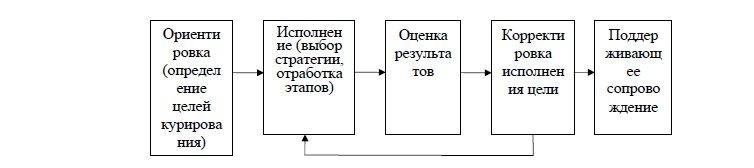 48. Этап ориентировки начинается на стадии обсуждения причин употребления ПАВ (отклонений в поведении) несовершеннолетним или проблем семьи, диагностики; постановки целей и задач работы с обучающимся и его семьей. На этой стадии куратор устанавливает доверительные отношения с несовершеннолетним или семьей, выявляет возможные внутрисемейные проблемы.49. Оценка результатов позволяет определить итоги сопровождения несовершеннолетнего или семьи, выявить проблемы взаимодействия семьи и специалистов общеобразовательной организации, внести поправки на этапе исполнения или скорректировать задачи. В случае корректировки задач работа с семьей продолжается. В ситуации достижения поставленной цели взаимодействие переходит на этап поддерживающего сопровождения (однако оно не должно быть более полугода).50. Неотъемлемым компонентом в организации кураторства обучающегося "группы риска" является педагогическая рефлексия, которая включает:осознание педагогом подлинных мотивов собственной действий (совершаются ли они в интересах личностного развития несовершеннолетнего, собственного престижа, в угоду начальству, инструкции и т.д.);умение отличать собственные трудности от затруднений несовершеннолетнего;способность поставить себя на место несовершеннолетнего;способность к адекватной оценке собственных действий.51. Важными составляющими кураторства являются:уважение достоинства своей личности и личности несовершеннолетнего;доверие и понимание в отношениях с обучающимся;умение гибко изменять поведение, установку во имя развития личности несовершеннолетнего;признание права несовершеннолетнего на свободу выбора;готовность и способность быть на стороне несовершеннолетнего, признание за ним права на ошибку.Информация об изменениях:Пункт 52 изменен с 7 ноября 2017 г. - Приказ Министерства образования Иркутской области и Министерства здравоохранения Иркутской области от 4 октября 2017 г. N 70-мпр/62-мпрСм. предыдущую редакцию52. Куратором ИПС несовершеннолетнего рекомендуется определять классного руководителя обучающегося или социального педагога.Информация об изменениях:Пункт 53 изменен с 7 ноября 2017 г. - Приказ Министерства образования Иркутской области и Министерства здравоохранения Иркутской области от 4 октября 2017 г. N 70-мпр/62-мпрСм. предыдущую редакцию53. Этапы работы куратора ИПС:Информация об изменениях:Пункт 54 изменен с 7 ноября 2017 г. - Приказ Министерства образования Иркутской области и Министерства здравоохранения Иркутской области от 4 октября 2017 г. N 70-мпр/62-мпрСм. предыдущую редакцию54. Этапы работы куратора с семьей:55. Опорой специалистов наркопоста должен стать родительский комитет либо родительский актив.Организация работы с родителями (законными представителями) в рамках наркопоста включает в себя:обучение родителей (законных представителей) выявлению признаков и симптомов употребления табака, алкоголя, токсических, психотропных веществ и наркотиков;формирование нетерпимого отношения родителей (законных представителей) к наркотизации детей в тоймикросреде, в которой растет и общается ребенок;психолого-педагогическое консультирование родителей несовершеннолетних "группы риска" (групповое, индивидуальное);участие в подготовке и проведении тематических родительских собраний;приобщение к внутришкольным мероприятиям, направленным на формирование здорового образа жизни;формирование ответственного отношения к своему поведению (алкоголизации), родительской компетенции через тренинги, клубы отцов и прочее.56. Необходимо уделять особое внимание обучению классных руководителей, кураторов активным формам работы с родителями (законными представителями) по установлению с детьми доверительных отношений и профилактике употребления ПАВ несовершеннолетними.Формы работы: родительский актив, школа по формированию родительской компетентности, семейное консультирование, привлечение групп родительской поддержки, специалистов комиссий по делам несовершеннолетних и защите их прав, служб социальной защиты населения, органов внутренних дел для оказания помощи "проблемной" семье и т.д.7. Организационно-методическая работаИнформация об изменениях:Пункт 57 изменен с 7 ноября 2017 г. - Приказ Министерства образования Иркутской области и Министерства здравоохранения Иркутской области от 4 октября 2017 г. N 70-мпр/62-мпрСм. предыдущую редакцию57. Для обеспечения качественной и эффективной профилактической деятельности в образовательной организации необходимо проводить ряд организационно-методических мероприятий. К ним относятся:мониторинг наркоситуации в образовательной организации и результативности деятельности наркопоста;организация и контроль работы наркопоста;организация обучающих мероприятий для специалистов образовательных организаций по методам и средствам профилактики табакокурения, алкоголизма, токсикомании, наркомании в образовательной среде;организация межведомственного взаимодействия образовательной организации с территориальными комиссиями по делам несовершеннолетних и защите их прав, Управлением по контролю за оборотом наркотиков Главного Управления Министерства внутренних дел Российской Федерации по Иркутской области, медицинскими организациями психонаркологического профиля, подведомственными министерству здравоохранения Иркутской области, территориальными подразделениями (управлениями) министерства социального развития, опеки и попечительства Иркутской области, группами родительской поддержки;определение направления воспитательно-профилактической работы по профилактике употребления ПАВ несовершеннолетними образовательной организации в целом и отдельных групп, классов, курсов.Информация об изменениях:Пункт 58 изменен с 7 ноября 2017 г. - Приказ Министерства образования Иркутской области и Министерства здравоохранения Иркутской области от 4 октября 2017 г. N 70-мпр/62-мпрСм. предыдущую редакцию58. Особое внимание необходимо уделить организации и проведению ежегодных мониторингов наркоситуации и деятельности наркопостов, в основе которых необходимо использовать анонимный социологический опрос среди обучающихся 15-18 лет. Для этой цели может быть взят за основу усеченный вариант социологического опроса, разработанный Государственным антинаркотическим комитетом (приложение 2). Образовательная организация может использовать любой вариант анкеты (теста), не противоречащий законодательству Российской Федерации.Перед проведением социологического опроса (тестирования) необходимо акцентировать внимание обучающихся на его анонимность и необходимость в достоверности ответов. Затем педагог читает вслух перед классом (группой) вопросы анкеты (теста) и пояснения к ним. После этого обсуждаются возникшие у обучающихся вопросы и даются на них ответы в доступной форме.На заполнение анкеты обучающимся дается 6 - 10 минут. Сбор анкет предлагается производить в урны для голосования, либо приспособленные непрозрачные коробки в целях избежания# "утечки" информации и деморализации анонимного анкетирования. Далее проводится обработка результатов путем арифметического сложения аналогичных ответов. В соответствии с целями социологического исследования (определение тенденций, выявление групп риска и т.п.) возможна разбивка по классам, группам, курсам. Полученные результаты анализируются и делаются выводы, которые помогут определить степень наркозаражения и распространения употребления ПАВ, а также определить общее (безымянное) количество детей группы риска.При сравнении результатов социологического опроса (теста) и количества несовершеннолетних, состоящих на учете в наркопосте, можно будет определить латентность и эффективность работы в сфере профилактики.8. Оценка эффективности деятельности наркопостовИнформация об изменениях:Пункт 59 изменен с 7 ноября 2017 г. - Приказ Министерства образования Иркутской области и Министерства здравоохранения Иркутской области от 4 октября 2017 г. N 70-мпр/62-мпрСм. предыдущую редакцию59. Движение обучающихся, состоящих на учете в наркопосте, требует отдельного анализа. Соотношение вновь выявленных к снятым с учета является также показателем эффективности в работе. При этом снятие с учета должно осуществляться только на основании коллегиального решения наркопоста по результатам оценки эффективности выполнения ИПС, представленным куратором (классным руководителем, педагогом-психологом, социальным педагогом), соглашения между образовательной организацией и родителями (законными представителями) о совместной деятельности по коррекции поведения несовершеннолетнего группы риска. Решение фиксируется в протоколе заседания наркопоста и доводится до обучающегося и его родителей (законных представителей) в устной форме.Информация об изменениях:Пункт 60 изменен с 23 апреля 2019 г. - Приказ Министерства образования Иркутской области и Министерства здравоохранения Иркутской области от 22 марта 2019 г. N 19-мпр/18-мпрСм. предыдущую редакцию60. Определение эффективности осуществляется в ходе специальной оценочной процедуры, которая является обязательным этапом деятельности, связанной с предупреждением употребления ПАВ несовершеннолетними. Оценка эффективности выполняет важные для практики функции:диагностики - определение сферы и характера изменений, вызванных профилактическими воздействиями;отбора - выявление региональных и авторских программ, обеспечивающих достижение наиболее значимых позитивных результатов в профилактике употребления ПАВ несовершеннолетними для дальнейшего внедрения в практику;коррекции - внесение изменений в содержание и структуру реализуемой профилактической деятельности с целью оптимизации ее результатов;прогноза - определение задач, форм и методов организации профилактики при планировании новых этапов ее реализации с учетом достигнутого в рамках деятельности общественного наркопоста.Общая оценка эффективности профилактики формируется из оценки организации процесса профилактики и оценки результатов профилактики.При оценке организации процесса профилактики выявляется степень его соответствия целям, задачам, плану работы и достигнутым результатам наркопоста.При оценке результатов профилактики определяются изменения в социальных компетенциях, нормативных представлениях и установках обучающихся, связанных с риском употребления ПАВ, а также изменения характеристик ситуации их социального развития, определяющих риск употребления ПАВ: наличие или отсутствие специального контроля, препятствующего употреблению ПАВ; наличие или отсутствие возможности для организации содержательного досуга, а также форм специальной психологической и социальной поддержки для групп риска; изменения в динамике численности обучающихся, состоящих на учете в наркопосте.Информация об изменениях:Пункт 61 изменен с 23 апреля 2019 г. - Приказ Министерства образования Иркутской области и Министерства здравоохранения Иркутской области от 22 марта 2019 г. N 19-мпр/18-мпрСм. предыдущую редакцию61. При оценке результатов профилактики определяются изменения в социальных компетенциях, нормативных представлениях и установках обучающихся, связанных с риском употребления ПАВ, а также изменения характеристик ситуации их социального развития, определяющих риск употребления ПАВ: наличие или отсутствие специального контроля, препятствующего употреблению ПАВ; наличие или отсутствие возможности для организации содержательного досуга, а также форм специальной психологической и социальной поддержки для групп риска; изменения в динамике численности обучающихся, состоящих на учете в наркопосте, используя отчет общеобразовательной организации за каждое учебное полугодие (прилагается).Информация об изменениях:Пункт 62 изменен с 23 апреля 2019 г. - Приказ Министерства образования Иркутской области и Министерства здравоохранения Иркутской области от 22 марта 2019 г. N 19-мпр/18-мпрСм. предыдущую редакцию62. Используются следующие основные направления формирования индикаторов профилактической деятельности.Первая группа индикаторов связана с процессом реализации профилактической деятельности: показатели, характеризующие сформированность и действенность единого профилактического пространства (скоординированность действий всех субъектов профилактики, число общеобразовательной организаций, реализующих первичную профилактику на постоянной основе; наличие эффективных профилактических программ, включающих психолого-педагогические технологии; соответствующий целям и задачам программ профилактики состав специалистов, включенных в профилактический процесс в образовательной среде).Вторая группа индикаторов связана с оценкой результатов профилактики на уровне динамики социально-психологических и личностных характеристик объектов профилактики. Показатели этого спектра индикации включают частоту распространенности случаев употребления ПАВ, социальных и психологических последствий злоупотребления и степени их тяжести; показатели, характеризующие группы риска по злоупотреблению и особенности социального окружения потребителей ПАВ среди несовершеннолетних и молодежи; оценочные характеристики, отражающие изменения в социальных компетенциях, нормативных установках обучающихся, включенных в первичную профилактику или связанных с риском употребления ПАВ.Третья группа индикаторов связана с оценкой актуальной социальной значимости в отношении распространения и употребления ПАВ несовершеннолетними и молодежью. Эта группа индикаторов включает соответствие уровня общим концептуальным принципам организации, существование продуктивных и действенных форм контроля, а также оценку затрат, необходимых для реализации профилактических мер.63. При организации оценки эффективности профилактики в образовательной среде соблюдаются следующие требования:регулярность (процедура оценки проводится при завершении каждого этапа работы, связанного с реализацией намеченных задач);целесообразность (организацию процедуры оценки следует планировать с учетом сроков, необходимых для достижения тех или иных конкретных результатов);объективность (оцениваются характеристики и факторы, непосредственно формируемые или изменяемые в ходе профилактической деятельности).64. Оценка эффективности может быть внутренней и внешней.Внутренняя оценка осуществляется непосредственными участниками, реализующими профилактическое направление в образовательной среде. Для внешней оценки привлекаются специалисты-эксперты, не принимающие непосредственного участия в реализации профилактической работы.Внешняя экспертная оценка эффективности профилактики является обязательным компонентом общей оценки здоровьесберегающей деятельности общеобразовательной организации.Информация об изменениях:Приложение 1 изменено с 7 ноября 2017 г. - Приказ Министерства образования Иркутской области и Министерства здравоохранения Иркутской области от 4 октября 2017 г. N 70-мпр/62-мпрСм. предыдущую редакциюГАРАНТ:См. данную форму в редакторе MS-Word Приложение 1к Инструктивно-методическим указаниямпо порядку организации и деятельности общественныхнаркопостов - постов здоровьяв общеобразовательных организациях(с изменениями от 21 июля 2014 г., 4 октября 2017 г.)                            Индивидуальная карта              обучающегося, состоящего на учете в наркопостеФИО _____________________________________________________________________Класс ___________________________________________________________________Причина постановки на учет ______________________________________________Дата постановки _________________________________________________________Состоял ли ранее на учете в наркопосте __________________________________Причина(ы) постановки в прошедшие периоды _______________________________Краткая характерисктика:____________________________________________________________________________________________________________________________________________________________________________________________________________________________________________________________________________________________________Успеваемость ____________________________________________________________Наблюдались ли отклонения в поведении ___________________________________Наблюдаются     ли     трудности     социализации/социальной    адаптации(перечислить) ___________________________________________________________Состоит ли на учете в КДН, ИДН __________________________________________Если да, то с какого времени ____________________________________________Если да, то какова причина постановки ___________________________________Состав семьи (выбрать):ПолнаяОдна мамаОдин папаОпекаемыйВоспитанник детского дома (интерната, СРЦ)Другое (указать) ________________________________________________________Материальный уровень семьи (приблизительная оценка, выбрать):ВысокийВыше среднегоСреднийНиже среднегоНизкийДругое (указать) ________________________________________________________Состоит ли семья на учете в КДН, ИДН ____________________________________Участие членов семьи в родительских собраниях ___________________________Проведенная профилактическая работа:Диагностическая работа  (заполняется   педагогом-психологом,   социальнымпедагогом):Применяемые диагностики___________________________________________________________________________________________________________________________________________________________________________________________________________________________Результаты входящих диагностик__________________________________________________________________________________________________________________________________________________Результаты повторных диагностик_________________________________________________________________________Проведено коррекционных занятий _________________________________________Проведено консультаций __________________________________________________Количество тренингов, в которых обучающийся принимал участие ____________Применяемые профилактические образовательные   программы   (перечислить суказанием периода прохождения)___________________________________________________________________________________________________________________________________________________________________________________________________________________________Результативность проводимых профилактических мероприятий ________________Занятость в общешкольных мероприятиях ___________________________________Дополнительная внеурочная занятость _____________________________________Участие в спортивных и оздоровительных мероприятиях_________________________________________________________________________Рассматривался ли на Совете профилактики наркопоста (с указанием  даты  иномера протокола)_________________________________________________________________________Принятое решение ________________________________________________________РекомендацииПМПК ______________________________________________________________________________________________________________________________________________________________________________________________________________________Выполнение решений и рекомендаций _______________________________________ФИО куратора ____________________________________________________________Работа с семьей:Участие семьи в Совете профилактики наркопоста __________________________Работа педагога-психолога и социального педагога с родителями  (законнымипредставителями) (перечислить с указанием дат)____________________________________________________________________________________________________________________________________________________________________________________________________________________________________________________________________________________________________Участие членов семьи в    общешкольных    профилактических,   спортивных,оздоровительных мероприятиях (указать названия и даты)___________________________________________________________________________________________________________________________________________________________________________________________________________________________Участие родителей/законных представителей   в    тренингах,     обучающихсеминарах и проч. (с указанием названий и дат)__________________________________________________________________________________________________________________________________________________Иные сведения _____________________________________________________________________________________________________________________________________________________________________________________________________________Дата снятия обучающегося с учета ________________________________________Протокол заседания СП (номер, дата) ____________________________________Информация об изменениях:Приложение 2 изменено с 7 ноября 2017 г. - Приказ Министерства образования Иркутской области и Министерства здравоохранения Иркутской области от 4 октября 2017 г. N 70-мпр/62-мпрСм. предыдущую редакциюПриложение 2к Инструктивно-методическим указаниямпо порядку организации и деятельности общественныхнаркопостов - постов здоровьяв общеобразовательных организацияхСоциологический опрос
"Выявление уровня немедицинского потребления наркотических средств среди несовершеннолетних"1. Как Вы считаете, насколько проблема наркомании распространена в Вашей школе? (один ответ)1.1. Очень распространена1.2. Распространена, но не больше, чем везде.1.3. Совсем не распространена.1.4. Ничего не знаю об этом.2. Предлагали ли Вам когда-либо попробовать наркотики? (один ответ)2.1. Да.2.2. Нет.3. Как бы Вы поступили, если бы Вам предложили попробовать наркотическое средство? Скорее всего... (один ответ)3.1. Отказался(лась) бы.3.2. Исходил(а) бы из того какой наркотик.3.3. Повел(а) бы себя в зависимости от ситуации и настроения.3.4. Попробовал(а) бы.4. Пробовали ли Вы наркотические вещества? (один ответ)4.1. Нет.4.2. Хочу попробовать.4.3. Пробовал(а), но перестал(а) употреблять.4.4. Употребляю время от времени.4.5. Употребляю регулярно.4.6. Другое.5. Какие причины привели Вас к тому, что Вы употребляете (употребляли или желаете попробовать) наркотики? (возможно несколько вариантов). Если Ваш ответ отрицательный (не употребляете, не употребляли и не собираетесь употреблять) просим не отвечать на нижеследующие вопросы.5.1. Из интереса, любопытства.5.2. Получение удовольствия.5.3. От нечего делать.5.4. Чтобы уйти от личных проблем.5.5. Из-за проблем в семье.5.6. Чтобы испытать острые ощущения.5.7. За компанию.5.8. Стремление быть как все.5.9. Чтобы уважали друзья и знакомые.5.10. Для снятия напряжения.5.11. Другое.6. В каком возрасте Вы впервые попробовали наркотики? (один ответ) Если Вы не пробовали и не собираетесь пробовать, просим не отвечать на нижеследующие вопросы.6.1. До 12 лет.6.2. 12-15 лет.6.3. 15 лет и старше.7. Как часто Вы употребляете наркотики? (один ответ). Если Вы не употребляете, не употребляли и не собираетесь употреблять, просим не отвечать на нижеследующие вопросы.7.1. Раз в день.7.2. 2-3 раза в неделю.7.3. Раз в неделю.7.4. Раз в месяц.7.5. Раз в полгода.7.6. Раз в год.8. Где Вы впервые попробовали наркотики? (один ответ). Если Вы не употребляете и не употребляли, просим не отвечать на нижеследующие вопросы.8.1. На природе, за городом.8.2. Дома.8.3. На улице, во дворе, в подъезде.8.4. В клубах, на дискотеках.8.5. В гостях у друзей, знакомых.8.6. В образовательном учреждении.8.7. В общественном туалете.8.8. В других местах.9. Кто впервые предложил Вам попробовать наркотик? (один ответ).Если Вы не употребляете и не употребляли, просим не отвечать на нижеследующие вопросы.9.1. Одноклассники.9.2. Друзья, с которыми я встречаюсь после учебы.9.3. Кто-то из членов семьи.9.4. Кто-то из знакомых.9.5. Сам(а) решил(а) попробовать.9.6. Кто-то другой.10. Хотели бы Вы отказаться от потребления наркотиков в этом году? (один ответ). Если Вы не употребляете и не употребляли, просим не отвечать на нижеследующие вопросы.10.1. Определенно да.10.2. Скорее да.10.3. Скорее нет.10.4. Определенно нет.11. Укажите, пожалуйста, Ваш пол.11.1. Мужской.11.2. Женский.Информация об изменениях:Приложение 3 изменено с 25 мая 2018 г. - Приказ Министерства образования Иркутской области и Министерства здравоохранения Иркутской области от 26 апреля 2018 г. N 51-мпр/29-мпрСм. предыдущую редакциюГАРАНТ:См. данную форму в редакторе MS-Word Приложение 3к Инструктивно-методическим указаниямпо порядку организации и деятельности общественныхнаркопостов - постов здоровьяв общеобразовательных организациях(с изменениями от 7 апреля, 21 июля 2014 г., 26 апреля 2018 г.)                                Отчет           о работе наркопоста___________________________________________                           (наименование общеобразовательной организации)за ______________________________________________________________________                                          (отчетный период)ГАРАНТ:Начало таблицы. См. окончаниеГАРАНТ:Окончание таблицы. См. началоИсполнитель ___________________________(ФИО) Телефон/факс _____________________ Эл. почта ______________________ГАРАНТ:См. данную форму в редакторе MS-Word       Реализация профилактических образовательных программ и развитие добровольческого (волонтерского) движения в образовательной организацииза ______________________________________________________________________                            (отчетный период)Исполнитель _____________________________________(ФИО) Телефон/факс _____________________ Эл. почта ______________________Министр образования
Иркутской областиВ.С.БасюкЗаместитель министра
здравоохранения
Иркутской областиТ.В.БойкоNЭтапЗадачаФормы и методы работы, средства1. Этап ориентировки1. Этап ориентировки1. Этап ориентировки1. Этап ориентировки1.Ориентировка в ситуацииОпределение цели и задач курирования несовершеннолетнего Определение методов и приемов взаимодействия с ребенкомРазработка плана курирования ребенка2.Ориентировка в ситуацииУстановление доверительного контакта с обучающимсяВосстановительная беседаПрием разделения ответственности3.Ориентировка в ситуацииДостижение договоренности о совместных целях и результатах коррекционной работыВосстановительная беседаПрием разделения ответственности2. Этап исполнения2. Этап исполнения2. Этап исполнения2. Этап исполнения4.Взаимодействие с обучающимсяОрганизация процесса курированияСовместное с обучающимся планирование мероприятий на 1-2 недели и обсуждение результатов5.Контроль реализации мероприятий ИПСКоординация действий, внесение коррективРабочие встречи с педагогами и специалистами6.Обеспечение позитивной досуговой занятостьюПоиск сферы успешности обучающегося, формирование способностей и интересовДиагностика интересов.Совместный поиск досуговых учрежденийпривлечение к школьным, внешкольным мероприятиям3. Этап оценки результатов3. Этап оценки результатов3. Этап оценки результатов3. Этап оценки результатов7.Подведение итогов курированияАнализ эффективности курирования несовершеннолетнегоПодготовка справки о результатах курированияВыступление с результатами сопровождения несовершеннолетнего на СП8.Организация поддерживающего сопровожденияСовместное планирование развития несовершеннолетнегоБеседа с несовершеннолетним, индивидуально-ориентированное занятие по примерной тематике: "Я и мое будущее"4. Этап корректировки4. Этап корректировки4. Этап корректировки4. Этап корректировки9.Определение проблем этапа исполненияКорректировка задач, форм, методов работы с обучающимисяВнесение корректив в ИПСNЭтапЗадачаФормы и методы работы, средства1. Этап ориентировки1. Этап ориентировки1. Этап ориентировки1. Этап ориентировки1.Ориентировка в ситуацииСбор информации о ситуации в семье.Консультации с заместителем директора общеобразовательной организации по воспитательной работе, с классным руководителем, социальным педагогом, инспектором комиссии по делам несовершеннолетних и защите их прав о несовершеннолетнем, ситуации в семье2.Взаимодействие с семьейУстановление контакта с семьей.Достижение договоренности о посещенииПервый звонок и или разговор с членами семьи с целью представления куратора или роли куратора (если это соц. педагог).3.Взаимодействие с семьейУстановление доверительных отношений с членами семьи.Выход в семью.Беседа о семейной ситуации, проблемах, ресурсах.Заполнение анкеты по симптоматике семейной ситуации4.Взаимодействие с семьейМотивирование на совместную работу семьи и команды специалистов по оказанию помощи в коррекции ситуации в семьеВыход в семью.Приглашение семьи на СП для заключения соглашения с семьей о сотрудничестве5.Участие в СПМотивация родителей к сотрудничествуЗаключение договора о сотрудничестве2. Этап исполнения2. Этап исполнения2. Этап исполнения2. Этап исполнения6.Организация диагностического исследования педагогом-психологомОбеспечение возможности углубленной диагностики членов семьиОпределение времени и места диагностики7.Участие в ПМПКПрояснение причин семейного неблагополучия, разработка стратегии вмешательства в семейную системуВыступление на СП о результатах взаимодействия с семьей8.Разработка ИПСОпределение задач работы с семьей, форм и методов работы специалистов общеобразовательной организацииОформление ИПС9.Согласование ИПС с членами семьиПринятие ИПС членами семьи, разграничение ответственности между членами семьи и специалистамиВыход в семьюОбсуждение пунктов ИПС с членами семьи10.Реализация ИПСКоординация действий между членами семьи и специалистами (педагогом-психологом, заместителем директора по учебно-воспитательной работе, врачом-наркологом, врач-психиатром, психотерапевтом при наличии специалистов)Звонки и выходы в семью.Рабочие встречи со специалистами. Участие членов семей в тренингах, обучающих семинарах; индивидуальное и групповое консультирование.Контроль реализации мероприятий ИПС3. Этап оценки результатов3. Этап оценки результатов3. Этап оценки результатов3. Этап оценки результатов11.Оценка изменений в семейной системеАнализ эффективности совместной работы специалистов и семьиБеседа с членами семьи.Анкетирование.Организация диагностики педагогом-психологом.Выступление с результатами сопровождения семьи на СП.Подготовка итогового заключения по ситуации в семье4. Этап корректировки4. Этап корректировки4. Этап корректировки4. Этап корректировки12.Определение проблем этапа исполненияКорректировка задач, форм, методов работы с семьейВнесение корректив в ИПС5. Этап поддерживающего сопровождения5. Этап поддерживающего сопровождения5. Этап поддерживающего сопровождения5. Этап поддерживающего сопровождения13.Поддержка семьиОказание поддерживающей помощи семьеПериодические выходы в семью.Беседы.Привлечение к общешкольным мероприятиям, праздником и т.д.ступениКоличество обучающихся всегоКоличество обучающихся, охваченных работой наркопостаОбучающиеся, состоящие на учете на начало отчетного периодаОбучающиеся, состоящие на учете на начало отчетного периодаОбучающиеся, состоящие на учете на начало отчетного периодаОбучающиеся, состоящие на учете на начало отчетного периодаОбучающиеся, состоящие на учете на начало отчетного периодаОбучающиеся, взятые на учет в отчетном периодеОбучающиеся, взятые на учет в отчетном периодеОбучающиеся, взятые на учет в отчетном периодеОбучающиеся, взятые на учет в отчетном периодеОбучающиеся, взятые на учет в отчетном периодеОбучающиеся, снятые с учета в течение отчетного периодОбучающиеся, снятые с учета в течение отчетного периодОбучающиеся, снятые с учета в течение отчетного периодОбучающиеся, снятые с учета в течение отчетного периодОбучающиеся, снятые с учета в течение отчетного периодОбучающиеся, состоящие на учете на конец отчетного периодаОбучающиеся, состоящие на учете на конец отчетного периодаОбучающиеся, состоящие на учете на конец отчетного периодаОбучающиеся, состоящие на учете на конец отчетного периодаОбучающиеся, состоящие на учете на конец отчетного периодаступениКоличество обучающихся всегоКоличество обучающихся, охваченных работой наркопостаВсегоза устойчивое курениеза употребление спиртных напитковза употребление токсических веществза употребление наркотиков, психотропных веществВсегоза устойчивое курениеза употребление спиртных напитковза употребление токсических веществза употребление наркотиков, психотропных веществВсегоза устойчивое курениеза употребление спиртных напитковза употребление токсических веществза употребление наркотиков, психотропных веществВсегоза устойчивое курениеза употребление спиртных напитковза употребление токсических веществза употребление наркотиков, психотропных веществ123всегоступениКонсультировано психологомНаправлено на консультацию к наркологуПрофилактическая работаПрофилактическая работаДиагностическая работаДиагностическая работаДиагностическая работаДиагностическая работаРабота с родителямиРабота с родителямиРабота с родителямиРабота с родителямиОрганизационно-методическая работаОрганизационно-методическая работаступениКонсультировано психологомНаправлено на консультацию к наркологуКоличество мероприятийЧисло охваченныхКоличество социально-педагогических обследованийОхвачено социально-педагогическими обследованиямиКоличество психологических обследованийОхвачено психологическими обследованиямиКоличество консультацийЧисло охваченныхКоличество просветительских мероприятийЧисло охваченныхКоличество мероприятийЧисло охваченных123всегоПоказатели мониторинга профилактических образовательных программ, направленных на профилактику употребления ПАВ (табакокурение, алкоголизм, токсикомания, незаконное потребление наркотических средств и психотропных веществ, наркомания)Показатели мониторинга профилактических образовательных программ, направленных на профилактику употребления ПАВ (табакокурение, алкоголизм, токсикомания, незаконное потребление наркотических средств и психотропных веществ, наркомания)Показатели мониторинга профилактических образовательных программ, направленных на профилактику употребления ПАВ (табакокурение, алкоголизм, токсикомания, незаконное потребление наркотических средств и психотропных веществ, наркомания)Показатели мониторинга профилактических образовательных программ, направленных на профилактику употребления ПАВ (табакокурение, алкоголизм, токсикомания, незаконное потребление наркотических средств и психотропных веществ, наркомания)Показатели мониторинга профилактических образовательных программ, направленных на профилактику употребления ПАВ (табакокурение, алкоголизм, токсикомания, незаконное потребление наркотических средств и психотропных веществ, наркомания)Показатели мониторинга профилактических образовательных программ, направленных на профилактику употребления ПАВ (табакокурение, алкоголизм, токсикомания, незаконное потребление наркотических средств и психотропных веществ, наркомания)Показатели мониторинга подготовки добровольцев (волонтеров) в рамках проекта "Добровольческий актив - ДА!" и др.Показатели мониторинга подготовки добровольцев (волонтеров) в рамках проекта "Добровольческий актив - ДА!" и др.Показатели мониторинга подготовки добровольцев (волонтеров) в рамках проекта "Добровольческий актив - ДА!" и др.Показатели мониторинга подготовки добровольцев (волонтеров) в рамках проекта "Добровольческий актив - ДА!" и др.Название программыВозрастная категория обучающихся, охваченных программой (класс)Общее количество обучающихся данной возрастной категории в общеобразовательной организацииКоличество обучающихся, охваченных программой за отчетный периодКоличество педагогов, прошедших подготовку по данной программе в течение отчетного периодаКоличество педагогов, реализующих данную программу в течение отчетного периодаКоличество подготовленных добровольцев (волонтеров) в течение отчетного периодаКоличество педагогов-кураторовКоличество реализованных социальных проектов в течение отчетного периодаКоличество обучающихся, охваченных социальными проектами в течение отчетного периода"Полезные привычки""Все цвета, кроме черного""Полезные навыки""Полезный выбор""Полезная прививка""Все, что тебя касается"Другие профилактические образовательные программы, внедрение которых осуществляется в общеобразовательной организацииДругие профилактические образовательные программы, внедрение которых осуществляется в общеобразовательной организацииВсегоВсего